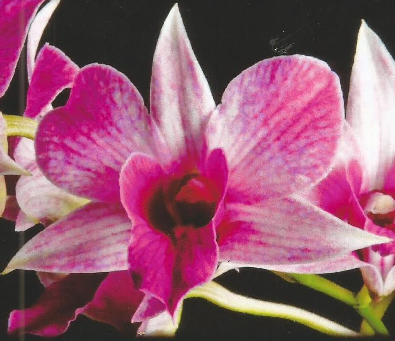 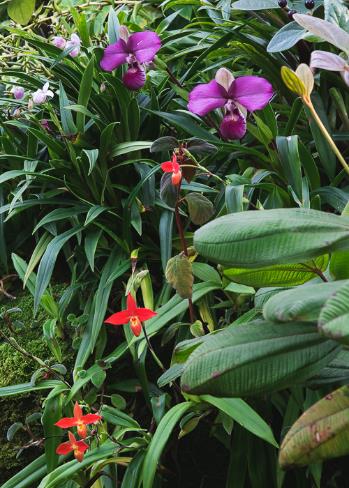 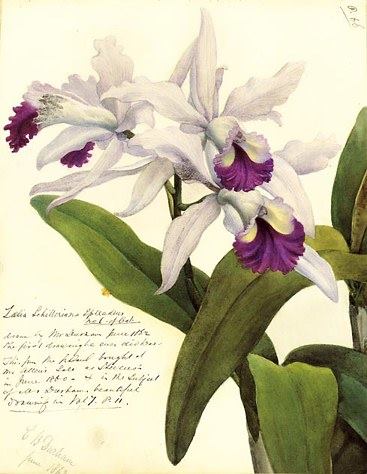 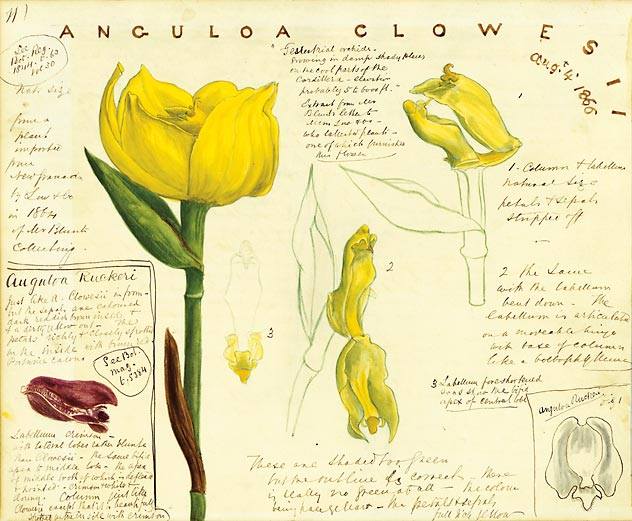 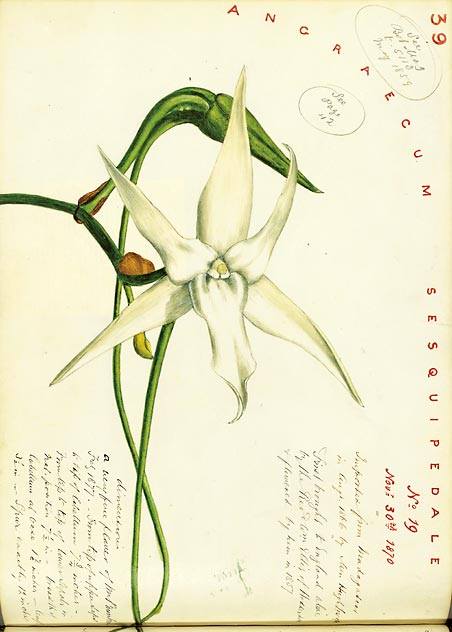 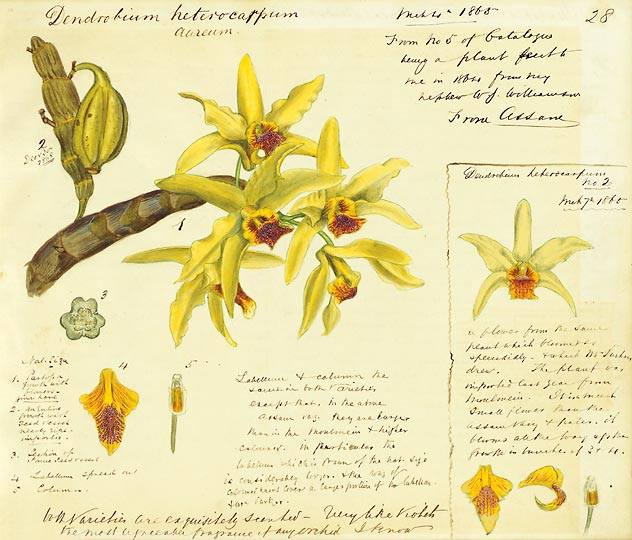 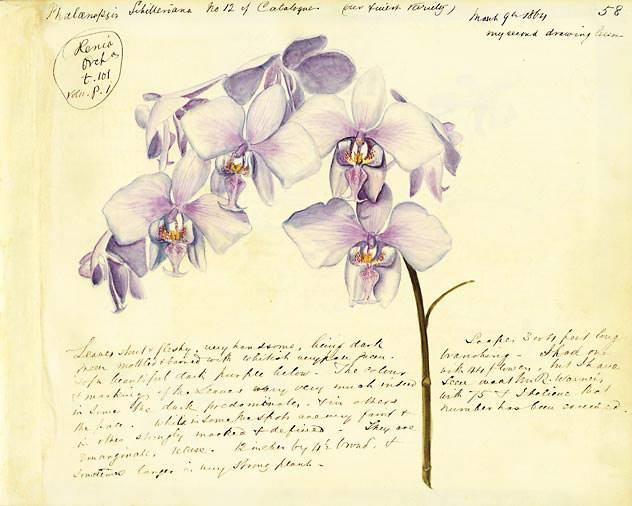 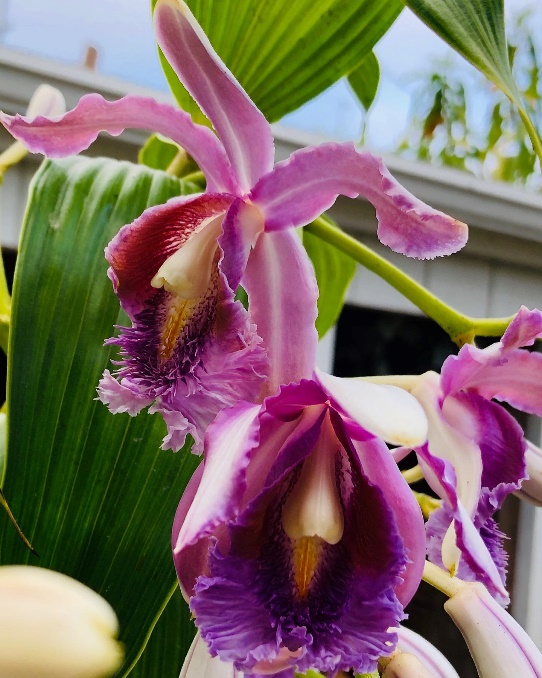 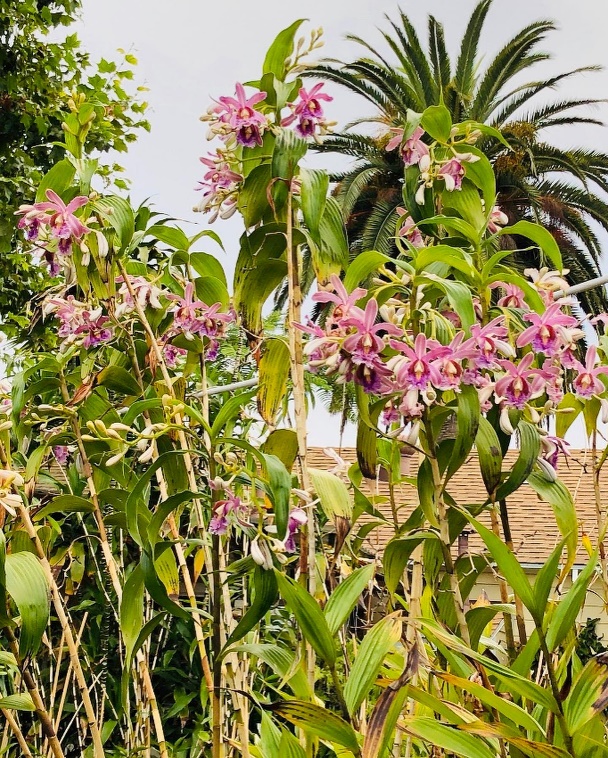 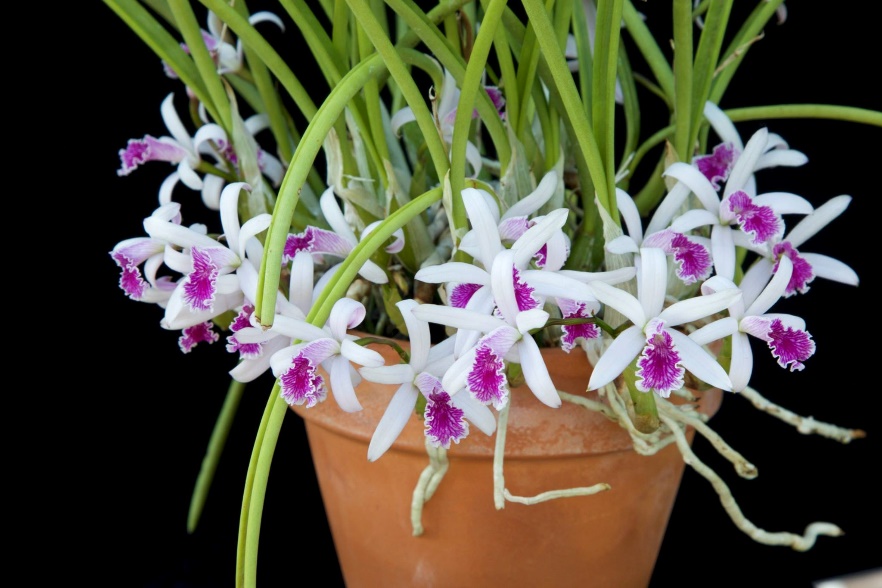 Photo GalleryAug 2019 Meeting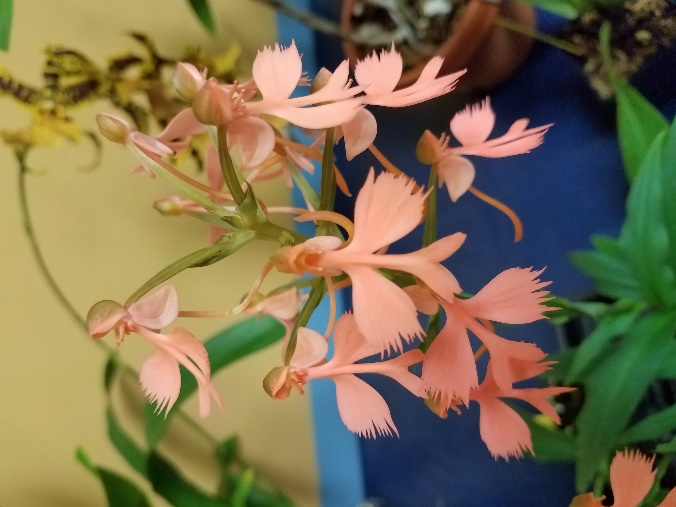 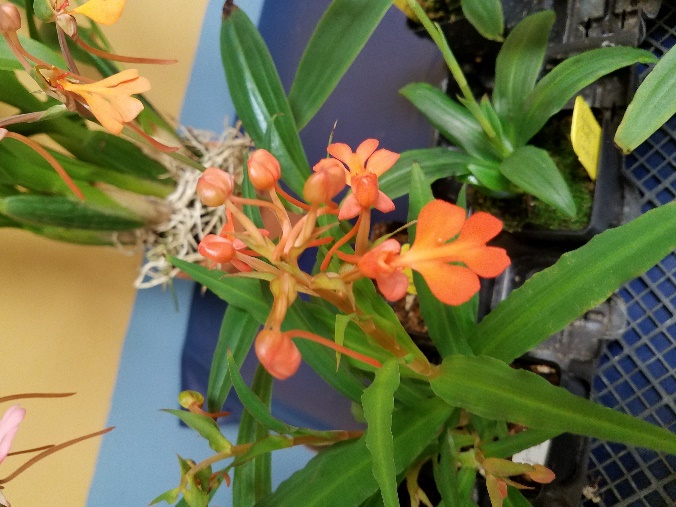 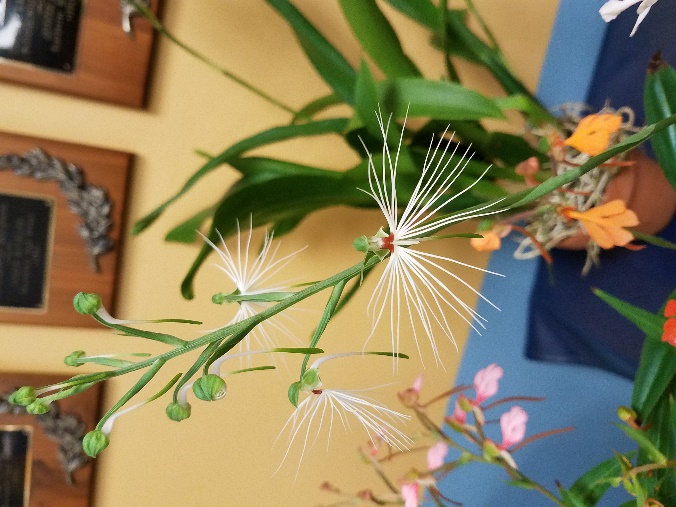 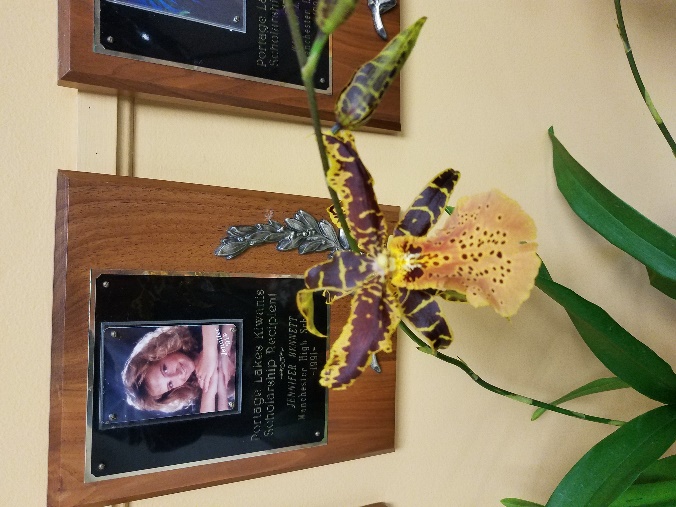 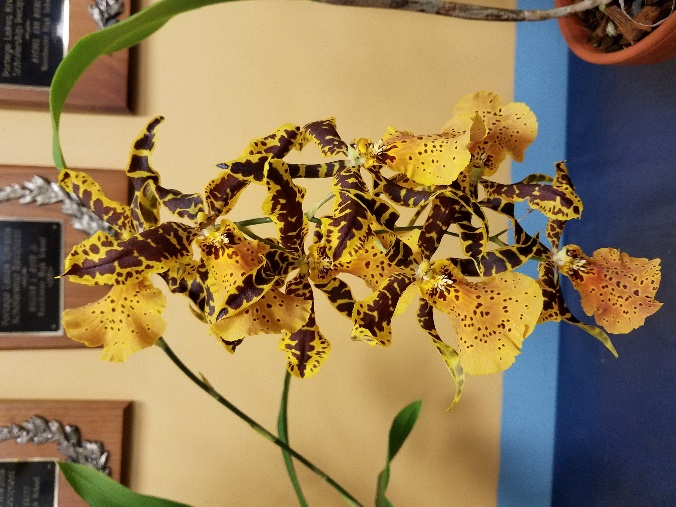 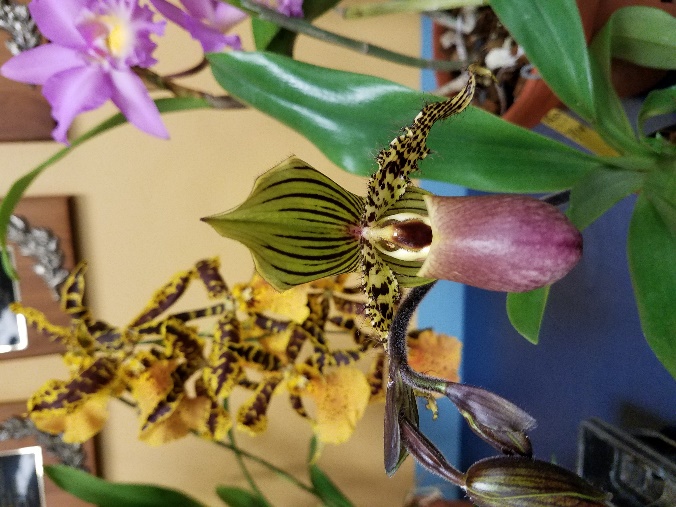 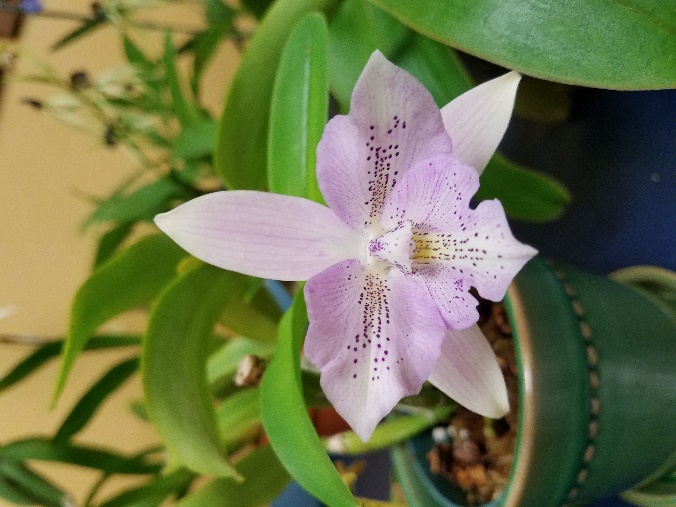 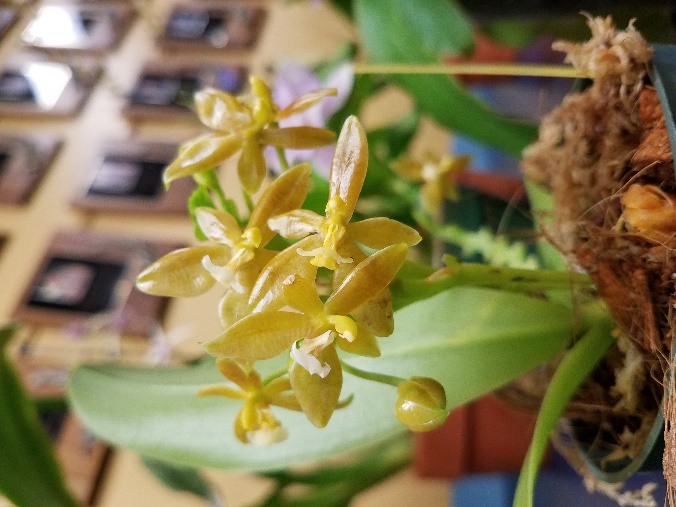 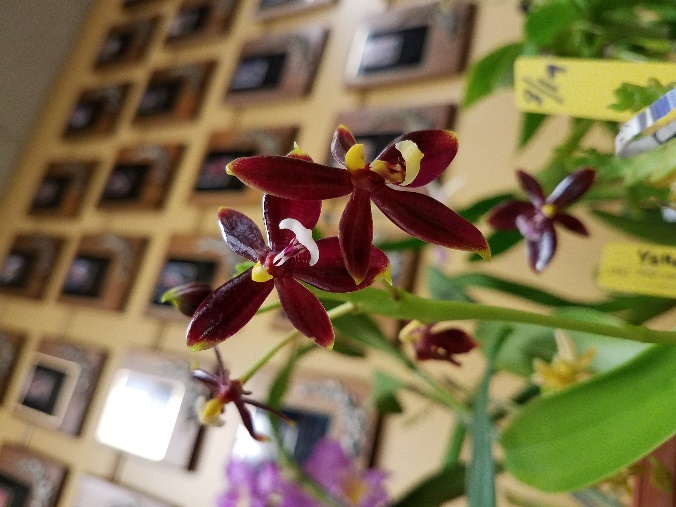 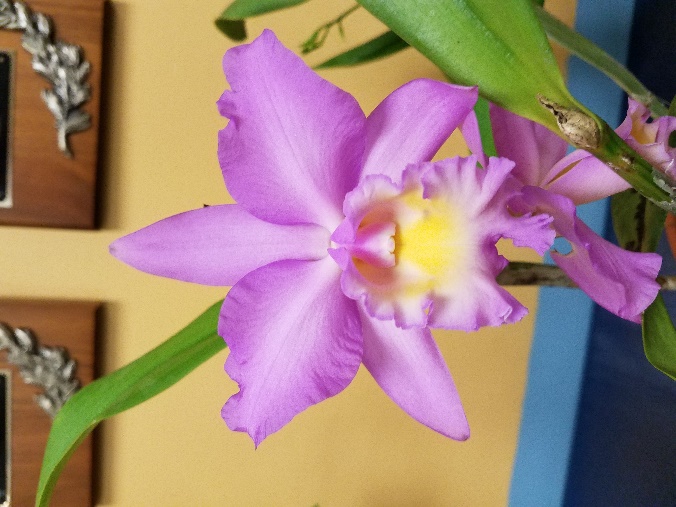 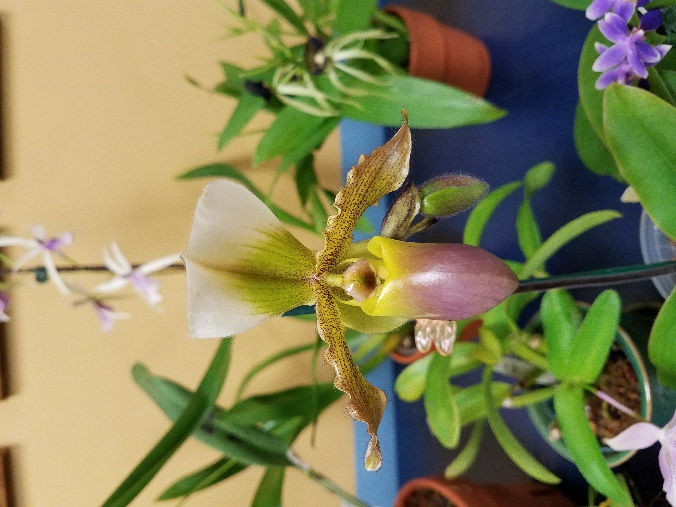 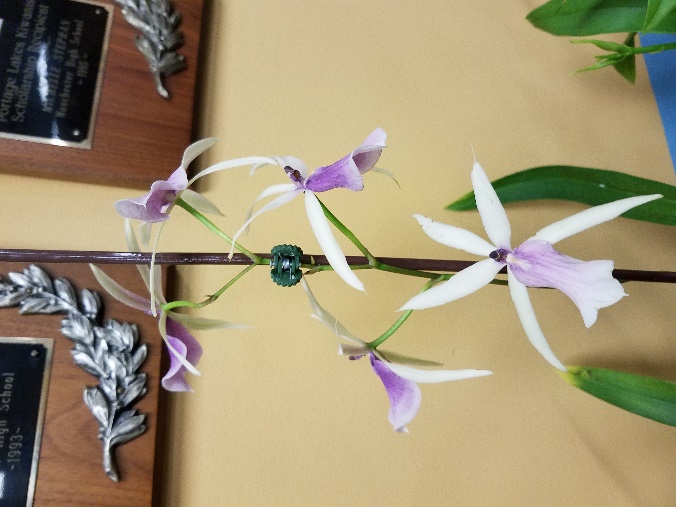 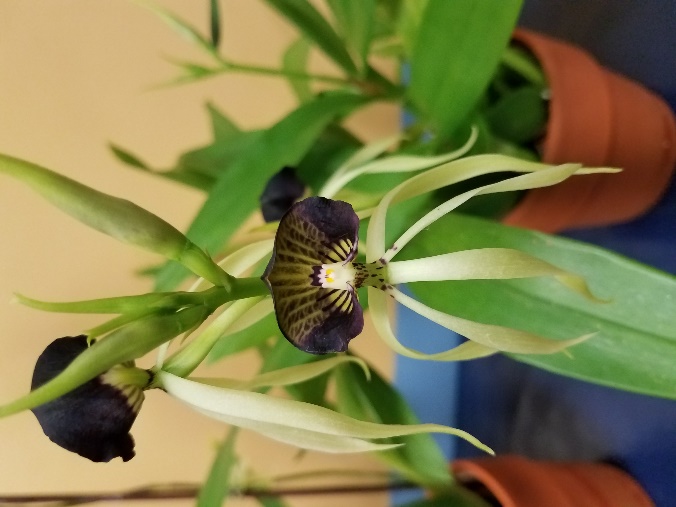 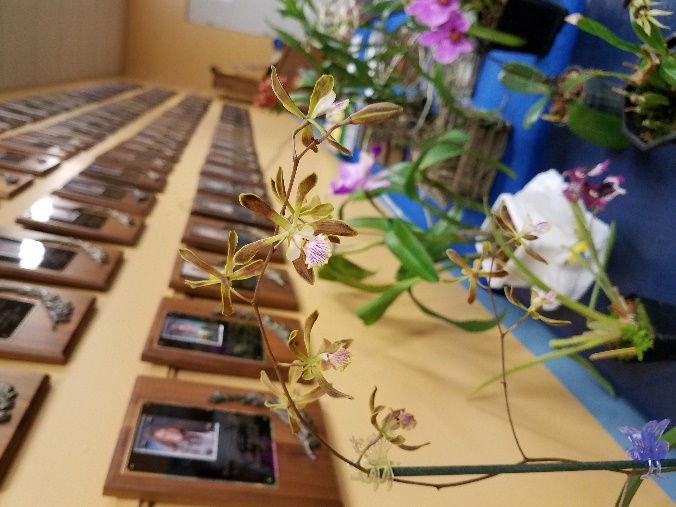 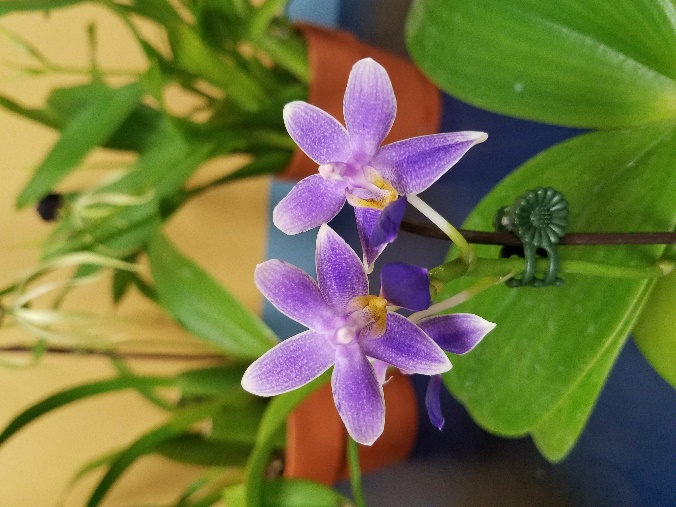 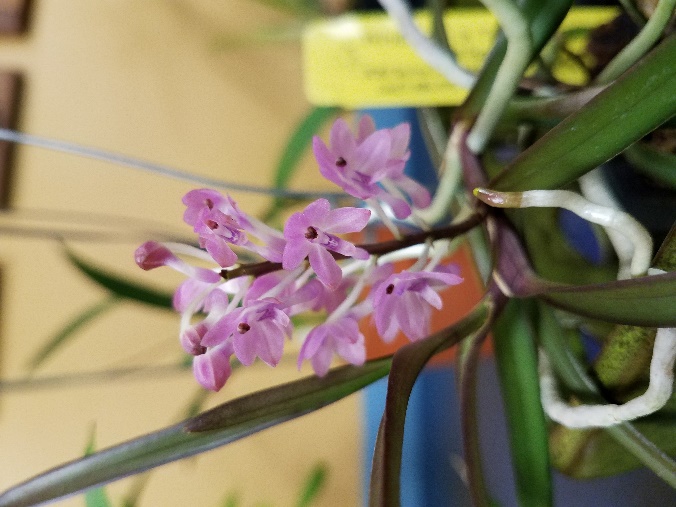 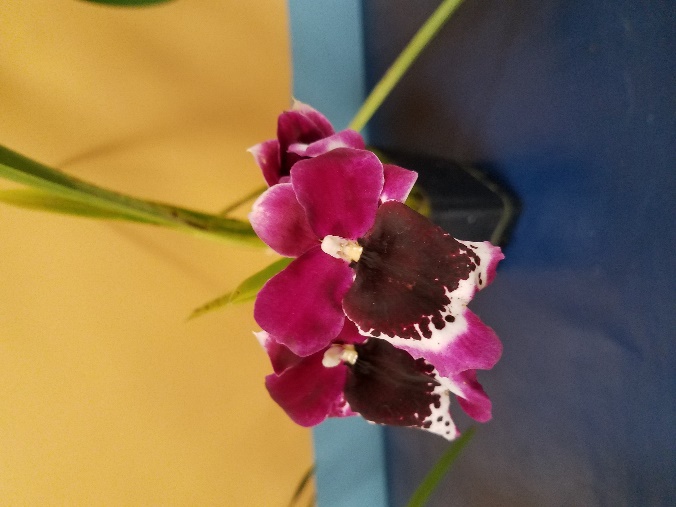 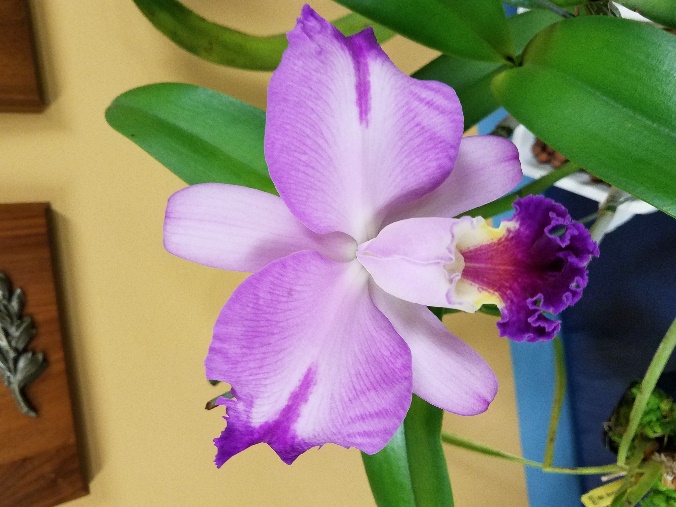 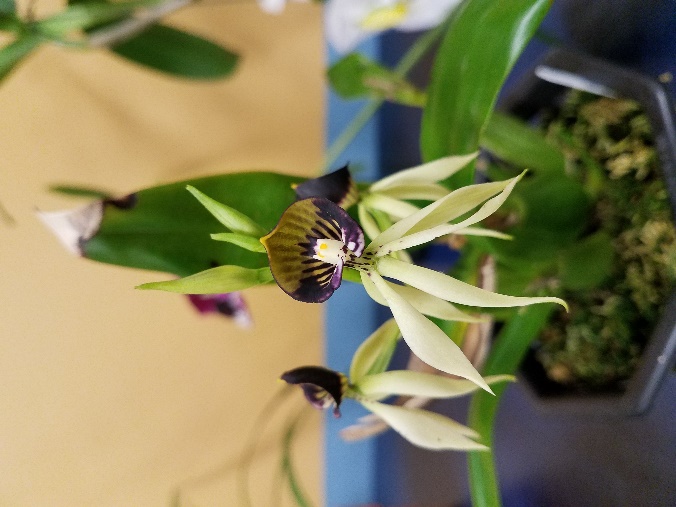 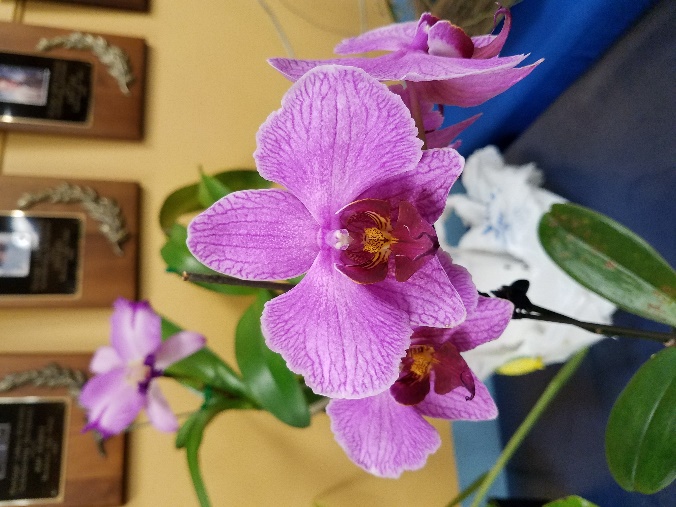 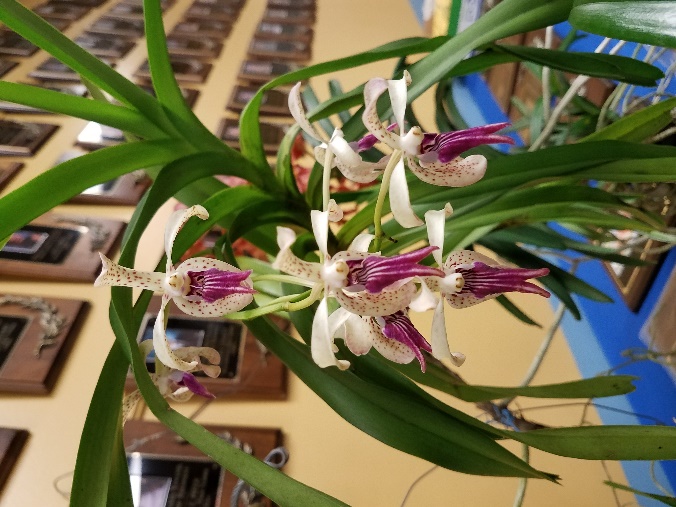 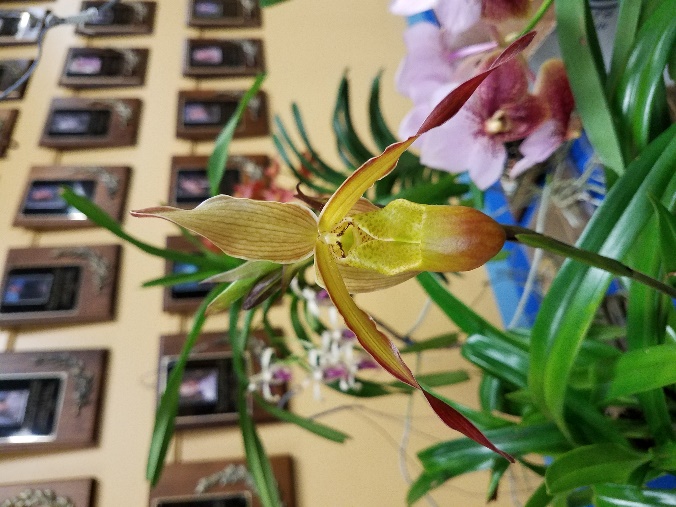 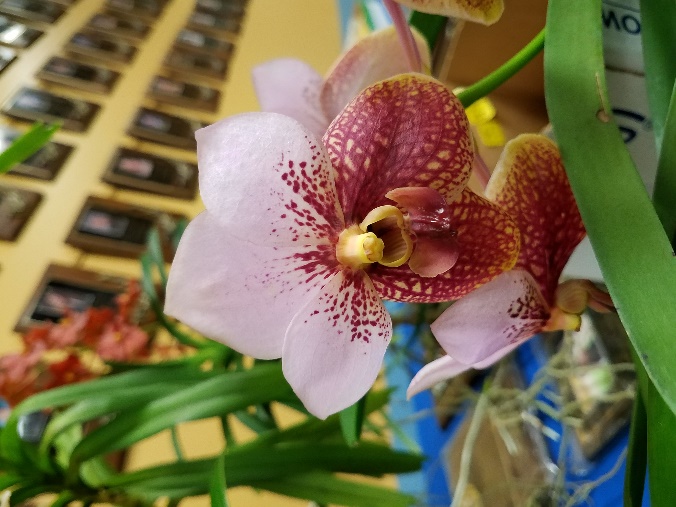 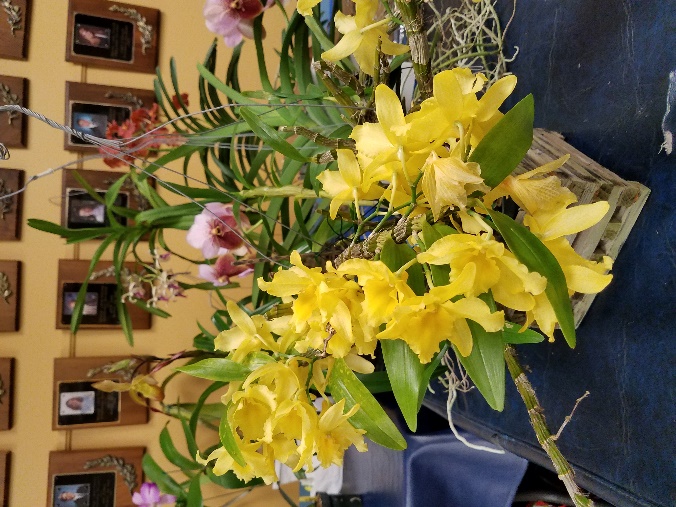 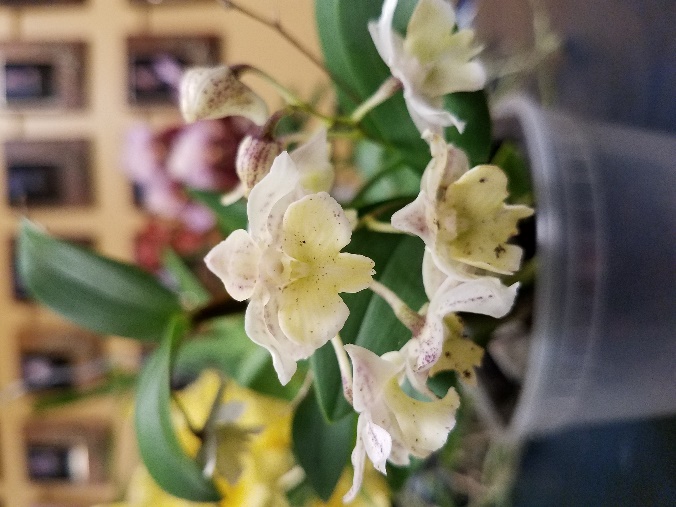 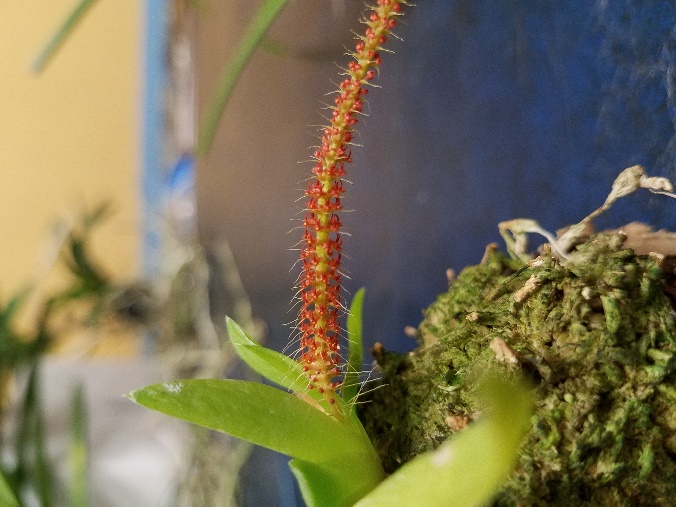 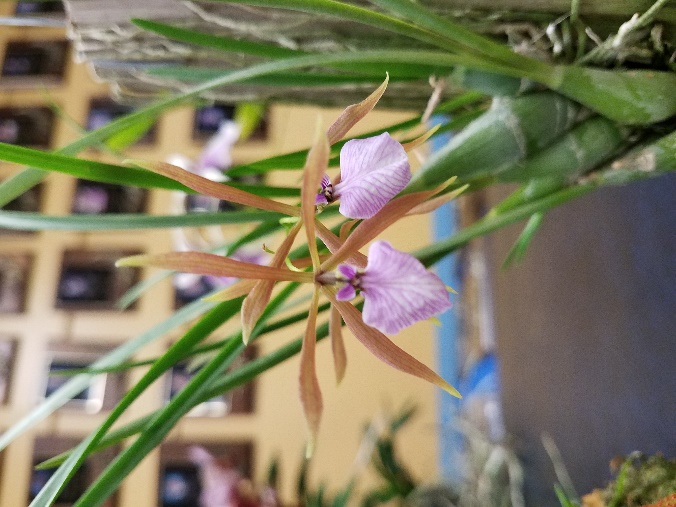 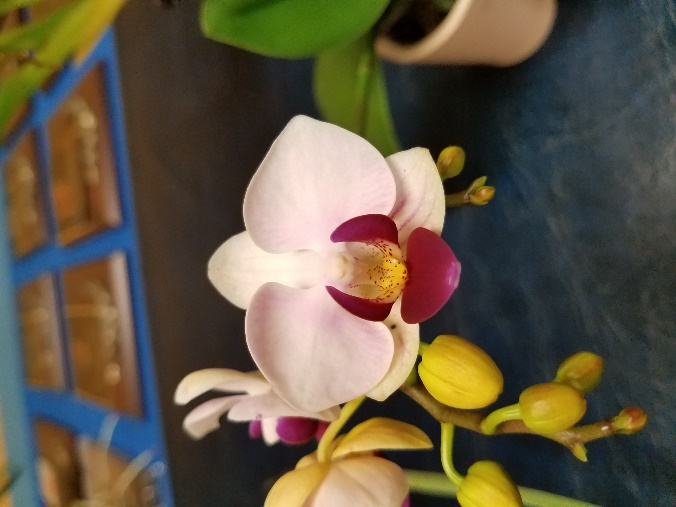 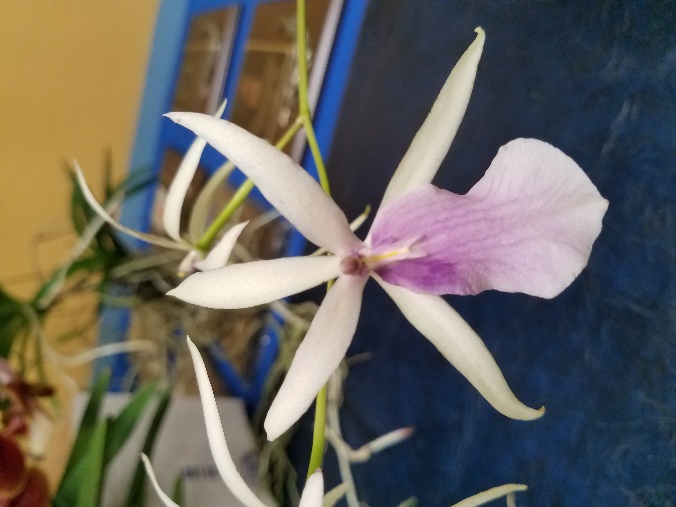 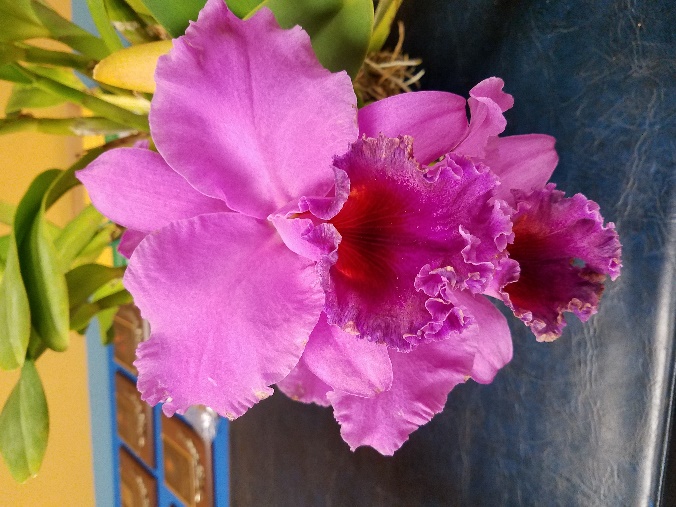 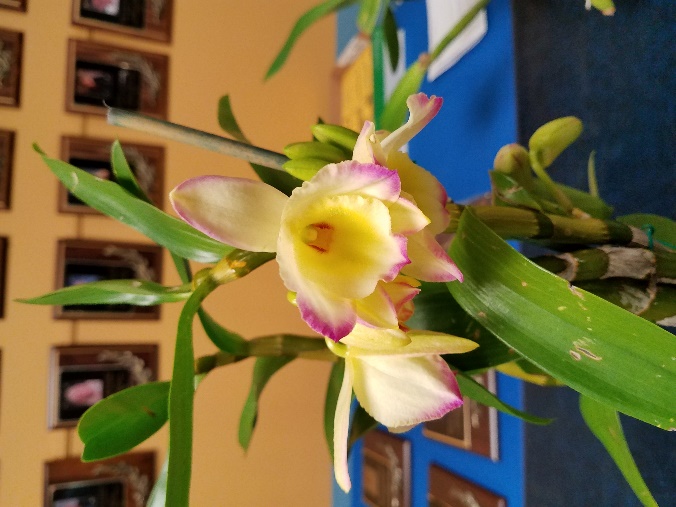 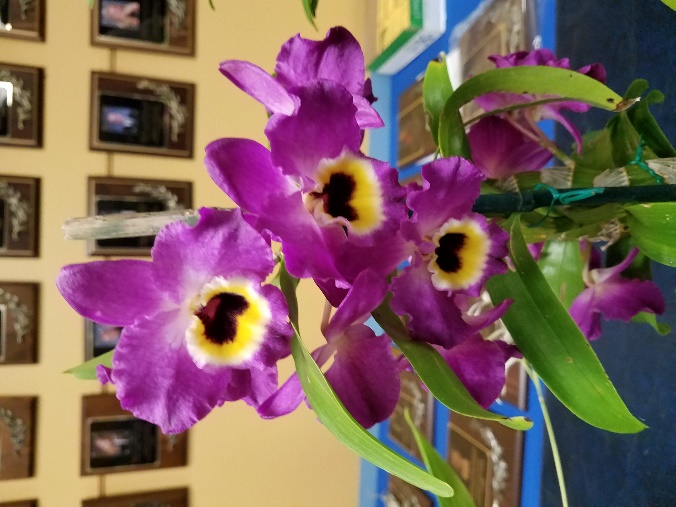 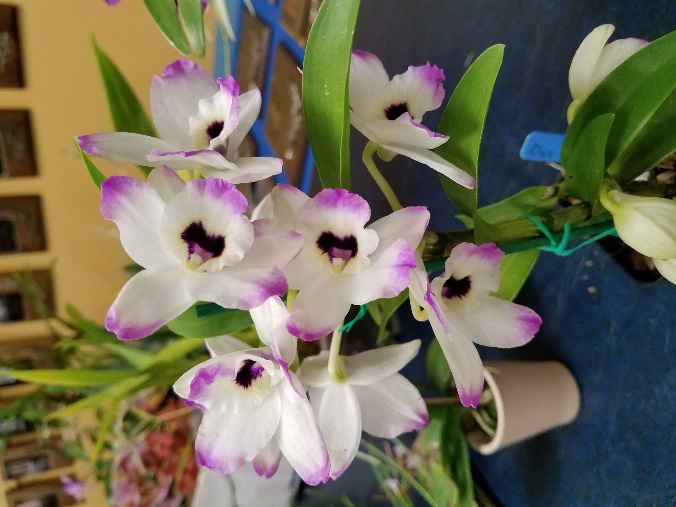 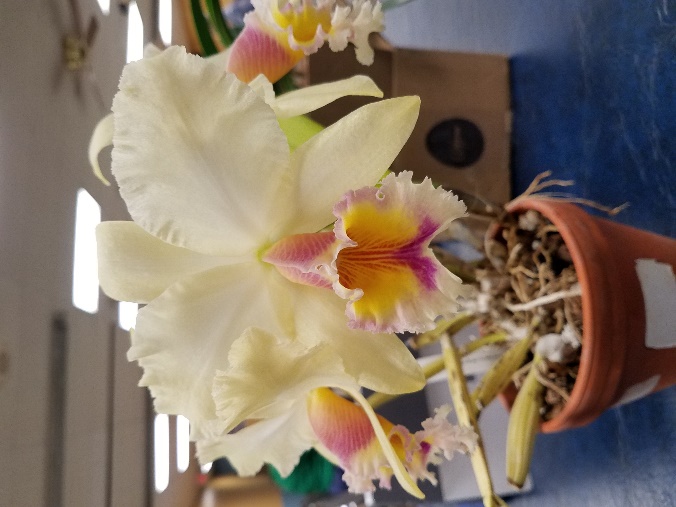 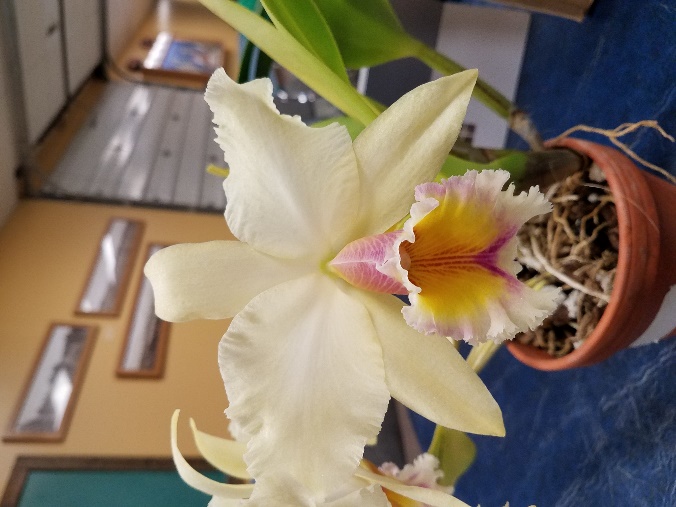 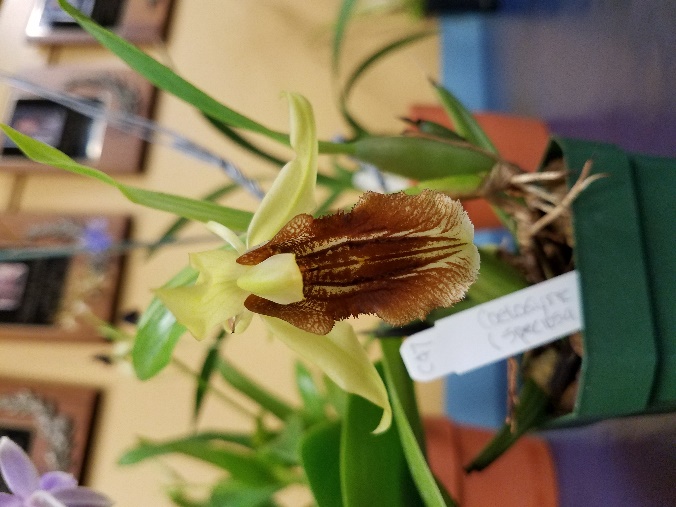 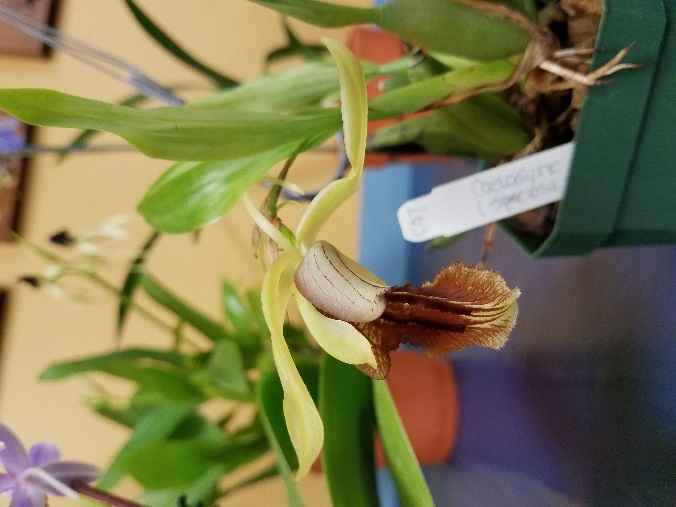 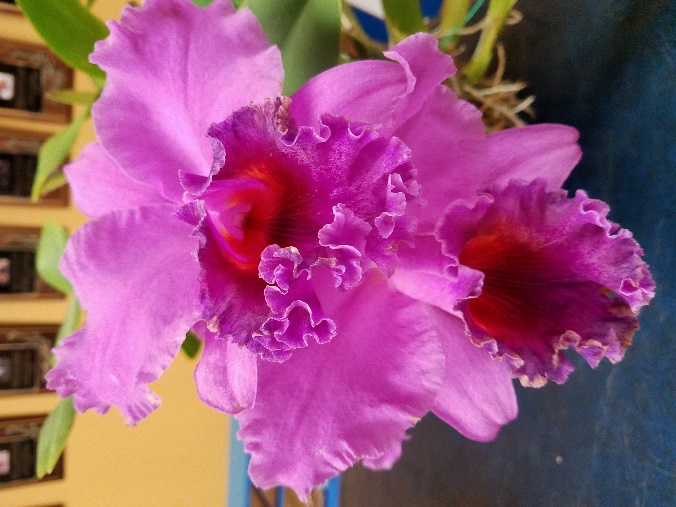 